Муниципальное автономное дошкольное образовательное учреждение                          города Нижневартовска детский сад №25 «Семицветик»Деловая игра с родителями «Как хорошо, что есть семья»
                                                                                    Составила воспитатель:                                                                                                                           Горбатенко С.И.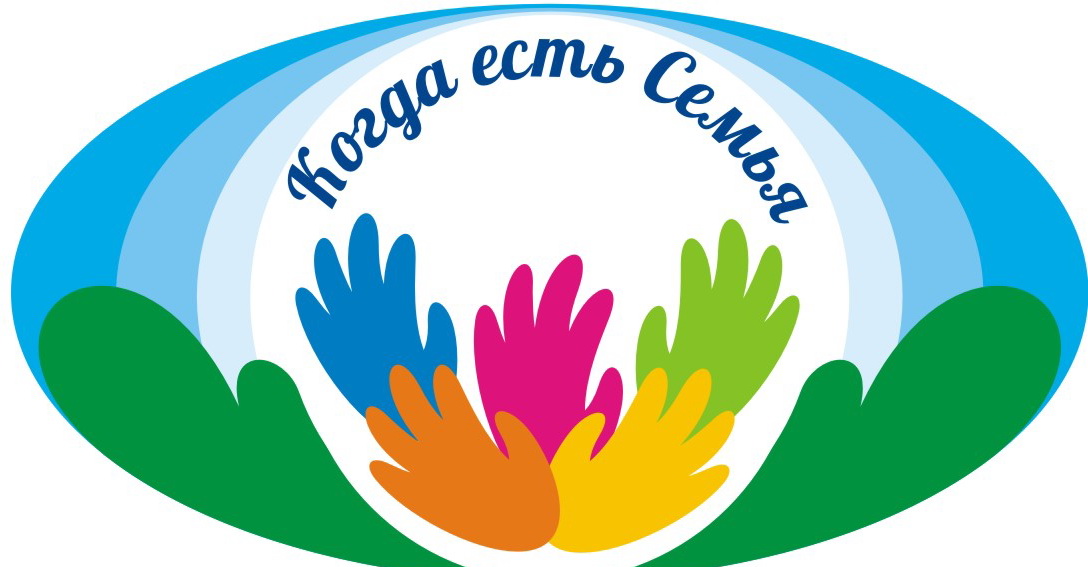 Деловая игра с родителями «Как хорошо, что есть семья»Цель: пропаганда положительного опыта семейного воспитания Задачи:- развивать умения родителей анализировать собственную воспитательную деятельность и выбрать правильные методы воздействия на ребенка в соответствии его возрастным и индивидуальным особенностям воспитании;- повысить ответственность родителей  за воспитание детей;
- предоставить возможность родителям поделиться со своим опытом в воспитании детей.Оборудование: плакат с надписью «Как хорошо, что есть семья», рисунки о семье, семейные фотографии, пословицы и поговорки о семье, написанные на сердечках.Ход  игрыВоспитатель:- Здравствуйте, уважаемые родители! Мы рады приветствовать вас на деловой игре «Как хорошо, что есть семья».  Сегодня здесь собрались все те, кто убежден, что семья-это наша пристань, крепость, которая защищает нас от невзгод и дает вдохновение душе.Главный закон в семье - забота друг о друге и если этот закон соблюдается, то дом будет местом, где любят, ждут, понимают и принимают таким, каков ты есть, местом, где тепло и уютно.Все начинается с семьи…
Призывный крик ребенка в колыбели,
И мудрой старости докучливые стрелы…
Все начинается с семьи…
Уменье прощать, любить и ненавидеть,
Уменье сострадать и сложность в жизни видеть…
Все начинается с семьи…- Что же такое семья? (ответы родителей).В толковом словаре Ожегова слово «семья» означает основанная на браке или кровном родстве малая группа, члены которой связаны общностью быта, взаимной помощью и моральной ответственностью. Семья – это самое главное, самое дорогое, что есть у человека, поэтому во все времена русский народ составлял пословицы и поговорки о семье. Давайте вспомним их, объясним смысл этих пословиц: 1задание «Продолжи пословицу»-Вся семья вместе и душа на месте.- В своей семье и сам большой.
-В  дружной семье и в холод тепло.
-В семье согласно – так и дело идет прекрасно.
-В дружной семье и в холод тепло.
-В своем доме и стены помогают.-В семье и каша гуще.-В семью, где лад, счастье дорогу не забывает.-В хорошей семье хорошие дети растут.-Везде хорошо, но дома лучше.Воспитатель:Все семьи разные. Есть большие и маленькие. Люди из разных семей отличаются фамилиями, именами, внешностью. Они живут в разных домах, в разных квартирах. Но их объединяет одно – дети. Посмотрите на рисунки детей. Для детей семья – самое главное. Просмотр презентации «Семья глазами детей»
2 задание «Вопрос – ответ»Мы с детьми приготовили несколько вопросов. Хотим узнать, какие вы были в детстве.-Вы были послушным ребенком?-Вас часто наказывали в детстве? За что?-Вы посещали детский сад? Помните ли вы как зовут ваших воспитателей?-Ругали ли вас взрослые за то, что вы плохо кушаете?-Помните ли вы свою любимую игрушку в детстве? Чем она вам запомнилась?-Всегда ли родители покупали вам то, что очень хотелось?-Как ласково вас называли родители, когда вы были ребенком?-Нравилось ли вам убирать свои игрушки?-Что из детства вам запомнилось больше всего?-Мечтали ли вы в детстве поскорее вырасти, чтобы можно было делать то, что хочешь?3задание «Закончи предложение» Предлагаем закончить предложение, используя слова для справок. 
 Если: 
1.Ребенка постоянно критикуют, он учится… (ненавидеть); 
2.ребенок живет во вражде, он учится… (быть агрессивным); 
3.ребенок растет в упреках, он учится… (жить с чувством вины); 
4.ребенок растет в терпимости, он учится… (понимать других); 
5.ребенка хвалят, он учится… (быть благодарным); 
6.ребенок растет в честности, он учится… (быть справедливым); 
7.ребенок растет в безопасности, он учится… (верить в людей); 
8.ребенка поддерживают, он учится… (ценить себя); 
9.ребенка высмеивают, он учится… (быть замкнутым); 
10.ребенок живет в понимании и дружелюбии, он учится… (находить любовь в этом мире). 
Слова для справок: находить любовь в этом мире, быть благодарным, ценить себя, быть справедливым, жить с чувством вины, быть замкнутым, быть агрессивным, верить в людей, ненавидеть, быть справедливым, понимать других. 
4задание «Педагогические ситуации из кинофильмов для обсуждения»- Социальная реклама «Это моя семья». - Социальная реклама «Не забывайте нас». - Ералаш «Вот это внук».   - Социальная реклама «Родители в ответе за своих детей». - Ералаш «Заботливый папа».5 Тест-задание «Игра в нашей семье»Вспомните ваши семейные вечера и дайте им самооценку. Если вы поступаете так, как сказано, то выставляете фишку красного цвета, не всегда - желтого, никогда - синего.- каждый вечер уделяю время на игры с детьми.- рассказываю о своих играх в детстве;- если сломалась игрушка, ремонтирую вместе с ребенком;- купив ребенку игрушку, объясняю, как с ней играть, показываю разные варианты игры;- слушаю рассказы ребенка об играх и игрушках в детском саду;- не наказываю ребенка игрой, игрушкой, т.е. не лишаю его на время игры или игрушку;- часто дарю ребенку игрушку, игру.Обобщение: Если на вашем столе больше красных фишек, значит игра в вашем доме  присутствует всегда. Играйте с ребенком на равных, ваш малыш любит играть с вами, ведь игра самое интересное в жизни ребенкаВоспитатель:- Свои   впечатления  о  нашей  встрече  вы  можете  оставить  на    «Листке  откровений» , ответив  на  вопросы:
1. После этой встречи я задумался …2. С этой встречи я возьму … 
(Родители заполняют листки откровения)                                Воспитатель:В семейном кругу мы с вами растем, Основа основ – родительский дом. В семейном кругу все корни твои, И в жизнь ты входил из семьи. В семейном кругу мы жизнь создаем. Основа основ – родительский дом.